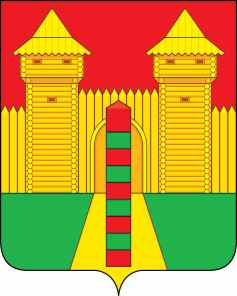 АДМИНИСТРАЦИЯ МУНИЦИПАЛЬНОГО ОБРАЗОВАНИЯ «ШУМЯЧСКИЙ РАЙОН» СМОЛЕНСКОЙ ОБЛАСТИФИНАНСОВОЕ УПРАВЛЕНИЕПРИКАЗ №66От  06.12. 2018 г. № 66В соответствии со статьей 242 Бюджетного кодекса Российской Федерациип р и к а з ы в а ю:Утвердить прилагаемый порядок завершения операций по исполнению местного бюджета муниципального образования «Шумячский район» Смоленской области в 2018 году и обеспечения получателей средств местного бюджета муниципального образования «Шумячский район» Смоленской области при завершении финансового года наличными деньгами, необходимыми для осуществления деятельности в нерабочие праздничные дни в Российской Федерации в январе очередного финансового года 2. Настоящий приказ вступает в силу со дня его подписания. Контроль за исполнением настоящего оставляю за собой.Начальник Финансового управления	Н.Г. ЗаходнаяУТВЕРЖДЕНприказом начальника Финансового управления	Администрации муниципального	образования «Шумячский район» Смоленской области от   06.12.2018 № 66ПОРЯДОК завершения операций по исполнению местного бюджета муниципального образования «Шумячский район» Смоленской области в 2018 году и обеспечения  получателей средств местного бюджета муниципального образования «Шумячский район» Смоленской области при завершении финансового года наличными деньгами, необходимыми для осуществления деятельности в нерабочие праздничные дни в Российской Федерации в январе очередного финансового года1. В соответствии со статьей 242 Бюджетного кодекса Российской Федерации исполнение местного бюджета муниципального образования «Шумячский район» Смоленской области в части кассовых операций по расходам местного бюджета муниципального образования «Шумячский район» Смоленской области и источникам финансирования дефицита местного бюджета муниципального образования «Шумячский район» Смоленской области завершается 29 декабря 2018 года.2. Главные распорядители, распорядители и получатели средств местного бюджета муниципального образования «Шумячский район» Смоленской области, главные администраторы и администраторы источников финансирования дефицита местного бюджета муниципального образования «Шумячский район» Смоленской области представляют в отдел по казначейскому исполнению бюджета Финансового управления Администрации муниципального образования «Шумячский район» Смоленской области:- платежные и иные документы, необходимые для подтверждения в установленном порядке принятых ими денежных обязательств и последующего осуществления кассовых выплат из местного бюджета муниципального образования «Шумячский район» Смоленской области, не позднее 27 декабря 2018 года;- платежные документы для осуществления операций по выплатам за счет наличных денег с использованием карт - не позднее 27 декабря 2018 года;- платежные документы на выдачу заработной платы (денежного содержания) за вторую половину декабря 2018 года, выплат социального характера за декабрь 2018 года и 1 декаду января 2019 года, не позднее 27 декабря 2018 года;- платежные документы на перечисление субсидий, бюджетным учреждениям, не позднее 27 декабря 2018 года.При этом дата составления платежных документов в поле «дата» не должна быть позднее даты, установленной настоящим пунктом для представления данного платежного документа в отдел по казначейскому исполнению бюджета Финансового управления Администрации муниципального образования «Шумячский район» Смоленской области.3. Финансовое управление Администрации муниципального образования «Шумячский район» Смоленской области  (далее – Финансовое управление) осуществляет в установленном порядке кассовые выплаты из местного бюджета муниципального образования «Шумячский район» Смоленской области на основании платежных и иных документов, указанных в пункте 2 настоящего Порядка, до 28 декабря 2018 года включительно.4. Остатки неиспользованных лимитов бюджетных обязательств (бюджетных ассигнований) 2018 года, отраженные на лицевых счетах, открытых в Финансовом управлении главным распорядителям, распорядителям и получателям средств местного бюджета муниципального образования «Шумячский район» Смоленской области, главным администраторам и администраторам источников финансирования дефицита местного бюджета муниципального образования «Шумячский район» Смоленской области, не подлежат учету на указанных лицевых счетах в качестве остатков на начало 2019 года.5. После 1 января 2019 года документы от главных распорядителей, распорядителей и получателей средств местного бюджета муниципального образования «Шумячский район» Смоленской области, главных администраторов и администраторов источников финансирования дефицита местного бюджета муниципального образования «Шумячский район» Смоленской области на изменение лимитов бюджетных обязательств 2018 года не принимаются.	 7. Остатки средств местного бюджета муниципального образования «Шумячский район» Смоленской области 2018 года, поступившие на счет Финансового управления в 2019 году, подлежат перечислению в доход местного бюджета муниципального образования «Шумячский район» Смоленской области бюджета в порядке, установленном для возврата дебиторской задолженности прошлых лет получателей средств местного бюджета муниципального образования «Шумячский район» Смоленской области.В случае если средства местного бюджета муниципального образования «Шумячский район» Смоленской области завершенного финансового года, направленные на осуществление социальных выплат в соответствии с законодательством Российской Федерации, нормативными правовыми актами Смоленской области, возвращены в очередном финансовом году подразделениями Банка России или кредитными организациями на лицевой счет, открытый Финансовому управлению в Управлении Федерального казначейства по Смоленской области для учета операций по кассовым поступлениям в местного бюджета муниципального образования «Шумячский район» Смоленской области и кассовым выплатам из местного бюджета муниципального образования «Шумячский район» Смоленской области, по причине неверного указания в платежных документах реквизитов получателя платежа, получатели средств местного бюджета муниципального образования «Шумячский район» Смоленской области вправе представить в Финансовое управление платежные документы для перечисления указанных средств по уточненным реквизитам.8. Обеспечение получателей средств местного бюджета муниципального образования «Шумячский район» Смоленской области, при завершении финансового года наличными деньгами, необходимыми для осуществления их деятельности в нерабочие  праздничные дни в Российской Федерации в январе очередного финансового года, осуществляется Финансовым управлением в пределах доведенных лимитов бюджетных обязательств на текущий финансовый год.Получатели средств местного бюджета муниципального образования «Шумячский район» Смоленской области представляют в отдел по казначейскому исполнении бюджета Финансового управления заполненные в установленном порядке платежные поручения на получение наличных денег в сроки, установленные в пункте 2 настоящего Порядка.Получатели средств местного бюджета муниципального образования «Шумячский район» Смоленской области вправе иметь в кассе наличные деньги в пределах установленного ими лимита остатка наличных денег в кассе. Возврат неиспользованных наличных денег, полученных для осуществления деятельности в нерабочие праздничные дни в Российской Федерации, осуществляется получателями средств местного бюджета муниципального образования «Шумячский район» Смоленской области в январе очередного финансового года в целях последующего перечисления в доход местного бюджета муниципального образования «Шумячский район» Смоленской области в порядке, установленном для возврата дебиторской задолженности прошлых лет получателей средств местного бюджета муниципального образования «Шумячский район» Смоленской области.Кассовые операции очередного финансового года за счет указанного в абзаце третьем настоящего пункта остатка наличных денежных средств подлежат отражению в бюджетном учете и бюджетной отчетности за очередной финансовый год.Об утверждении порядка завершения операций по исполнению местного бюджета муниципального образования «Шумячский район» Смоленской области в 2018 году и обеспечения получателей средств местного бюджета муниципального образования «Шумячский район» Смоленской области при завершении финансового года наличными деньгами, необходимыми для осуществления деятельности в нерабочие праздничные дни в Российской Федерации в январе очередного финансового года 